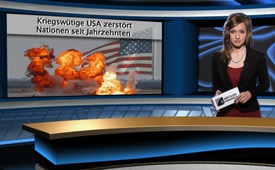 Kriegswütige USA zerstört Nationen seit Jahrzehnten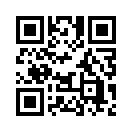 Dr. Martin Luther King sagte 1967 in der Riverside-Church: „Der größte Lieferant von Gewalt auf der Erde war mein eigener Staat.“ Die Liste der mutwillig angegriffenen Länder mit entsprechenden Folgen ist lang.Dr. Martin Luther King sagte 1967 in der Riverside-Church: „Der größte Lieferant von Gewalt auf der Erde war mein eigener Staat.“ Die Liste der mutwillig angegriffenen Länder mit entsprechenden Folgen ist lang: Korea und Vietnam, besonders verheerend: Viele vietnamesische Kinder in Krankenhäusern die noch heute unter den Folgen der Giftgasangriffe leiden; Nicaragua ist verarmt; der Irak und Libyen sind verwüstet. In Grenada, eine kleine Urlaubsinsel, wurden viele aus Kriegslust getötet – ohne Grund. Ruanda und Panama: Die Hautstadt in Panama wurde zerstört und  auch Massengräber wurden gefunden. Afghanistan und der Sudan: In Hauptstadtnähe des Sudans wurde eine Arzneimittelfabrik aus Kriegslust zerstört, welche eine wichtige und günstige Quelle von Medikamenten für das wirtschaftlich arme Schwarzafrika war; usw. Noch weitere werden evtl. folgen, wenn die Weltgemeinschaft den US-Kriegstreibern nicht ihre Unterstützung entzieht. Helfen Sie dabei mit, in dem Sie Klagemauer.TV in Ihrem Umfeld verbreiten.von OriginalzitatQuellen:Quelle:
Auszüge aus der Rede von Ramsey Clark, Ex-US-Justizminister, New York 15.6.14 
www.schillerinstitut.de/seiten/2014/clark.html
www.schiller-institut.de/seiten/2014/konferenz.htmlDas könnte Sie auch interessieren:---Kla.TV – Die anderen Nachrichten ... frei – unabhängig – unzensiert ...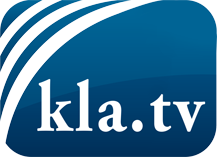 was die Medien nicht verschweigen sollten ...wenig Gehörtes vom Volk, für das Volk ...tägliche News ab 19:45 Uhr auf www.kla.tvDranbleiben lohnt sich!Kostenloses Abonnement mit wöchentlichen News per E-Mail erhalten Sie unter: www.kla.tv/aboSicherheitshinweis:Gegenstimmen werden leider immer weiter zensiert und unterdrückt. Solange wir nicht gemäß den Interessen und Ideologien der Systempresse berichten, müssen wir jederzeit damit rechnen, dass Vorwände gesucht werden, um Kla.TV zu sperren oder zu schaden.Vernetzen Sie sich darum heute noch internetunabhängig!
Klicken Sie hier: www.kla.tv/vernetzungLizenz:    Creative Commons-Lizenz mit Namensnennung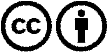 Verbreitung und Wiederaufbereitung ist mit Namensnennung erwünscht! Das Material darf jedoch nicht aus dem Kontext gerissen präsentiert werden. Mit öffentlichen Geldern (GEZ, Serafe, GIS, ...) finanzierte Institutionen ist die Verwendung ohne Rückfrage untersagt. Verstöße können strafrechtlich verfolgt werden.